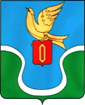 ГОРОДСКАЯ ДУМА       МУНИЦИПАЛЬНОГО ОБРАЗОВАНИЯ«ГОРОДСКОЕ ПОСЕЛЕНИЕ «ГОРОД ЕРМОЛИНО»КАЛУЖСКАЯ ОБЛАСТЬРЕШЕНИЕ«  29   » мая 2019 года                                                                                         		      № 25«О проведении общественных обсуждений по вопросу предоставления Простовой Алине Николаевне  разрешения на отклонение от предельных параметров разрешенного строительства, реконструкции объекта капитального строительства, при реконструкции  жилого дома на земельном участке с кадастровым номером 40:03:120108:176, площадью 302 кв. мпо адресу: Калужская область, Боровский район, г. Ермолино, ул. Ломоносова, д.3В соответствии со статьей 40 Градостроительного Кодекса Российской Федерации, Федеральным законом от 06.10.2003г. № 131-ФЗ «Об общих принципах организации местного самоуправления в Российской Федерации», Правилами землепользования и застройки муниципального образования «Городское поселение город Ермолино, утвержденными решением Городской Думы от 07.08.2013 года №45 (в редакции от 18.01.2017 г.), Положением о порядке организации и проведения общественных обсуждений в муниципальном образовании «Городское поселение «Город Ермолино», утвержденного решением Городской Думы муниципального образования городского поселения город Ермолино от 04.07.2018 года №52,РЕШИЛА:1. Провести общественные обсуждения в срок с  07   июня  2019 года по   07 июля    2019 года по вопросу предоставления Простовой Алине Николаевне  разрешения на отклонение от предельных параметров разрешенного строительства, реконструкции объекта капитального строительства, при реконструкции жилого дома на земельном участке с кадастровым номером 40:03:120108:176, площадью 302 кв. м, по адресу: Калужская область, Боровский район, г. Ермолино, ул. Ломоносова, д.3 (далее –Участок): величина отступа с западной стороны Участка составляет 1 метр, в соответствии со сложившейся застройкой существующего с 1927 года жилого дома.2. Администрации муниципального образования городского поселения город Ермолино обеспечить проведение общественных обсуждений, указанных в п.1 настоящего решения в соответствии с действующим законодательством.2. Настоящее Решение вступает в силу с момента принятия и подлежит опубликованию в еженедельной газете «Уголок России  и размещению  на официальном сайте администрации в сети Интернет.3. Настоящее Решение вступает в силу с момента опубликования (обнародования).Глава МО «Городское поселение                                       «Город Ермолино»                                                             		                Л.А. Федотова Отп. 7 экз.3 – в дело 1 – админ. ГП «Г. Ермолино»1 – прокуратура1 – заявителю 1- специалисту администрации 